METHODIST COLLEGE OF ENGINEERING AND TECHNOLOGY, ABIDS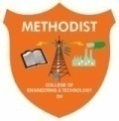                           IV Semester EEE – Assignment -IISubject: Power ElectronicsAfter completing the course, the students will be able to able toUnit -IICO No.BT Level1Analyze the operation of single phase bridge fully controlled rectifier with RL load.CO3Analyze2Compare the operation of single phase Half-wave controlled rectifier with R-load and RL load.CO3Analyze3Explain the operation of class C And Class D commutation circuits of SCR.CO2Understand4Analyze the importance of free-wheeling diode in single phase controlled rectifier, when the load is RLE.CO3Analyze5Analyze the operation of single phase Half-wave controlled rectifier with RE-load.CO3AnalyzeCO No.Course OutcomeTaxonomyLevel401.1Explain the characteristics and performance of various power electronic devices.Understand401.2Classify firing circuits of SCR and commutation circuits of SCRUnderstand401.3Analyze single and three phase controlled rectifier circuits.Analyze401.4Analyze the performance of AC voltage controllers & choppers circuitsAnalyze401.5Analyze the performance of single phase inverter circuits. Analyze401.6Explain the operation of three phase voltage source inverters.Understand